Jak postupovat v případě nepřijetí na střední školuRozhodnutí o nepřijetí Obdrží nepřijatí uchazeči písemně. Pozor, přijatí uchazeči žádnou písemnou informaci nedostanou, seznam přijatých pod přiděleným kódem najdou jen na školním webu.Odvolání proti rozhodnutí o nepřijetíProti rozhodnutí je možné se do 3 pracovních dnů ode dne doručení         rozhodnutí  odvolat.Písemné odvolání s podrobným zdůvodněním nesouhlasu se podává u ředitele školy. Ten odvolání, stanovisko školy a dokumenty týkající se  přijímacího řízení předá odvolacímu orgánu, který ve věci rozhodne. Musí tak učinit nejpozději do 30 dnů od doručení odvolání.Odvolání by mělo obsahovatPro odvolání neexistuje jeden formulář. Některé školy zasílají nepřijatým uchazečům vlastní formulář.Název školy a její adresu (odvolání se zasílá řediteli školy, který rozhodnutí o nepřijetí vydal).Datum.Odvolání proti nepřijetí ke studiu - odvolávám se proti rozhodnutí o nepřijetí mého syna / dcery (jméno a příjmení) ke studiu na (název oboru vzdělání a případně kód oboru).Důvody, pro které je odvolání podáváno (není povinné).Podpis zákonného zástupce nezletilého žáka.Jméno zákonného zástupce nezletilého žáka.Adresa, na kterou má být rozhodnutí o odvolání zasláno.Za nezletilého uchazeče podává odvolání zákonný zástupce, zletilý uchazeč podává a podepisuje odvolání sám.Lze čerpat z přiloženého vzoru.Odevzdání zápisového lístkuPřijatý uchazeč, který podal zápisový lístek a přihlásil se tím ke studiu v konkrétní škole, nemůže již své rozhodnutí změnit. Výjimkou je přijetí ke studiu na základě odvolání, pak lze vzít zápisový lístek z původní střední školy zpět.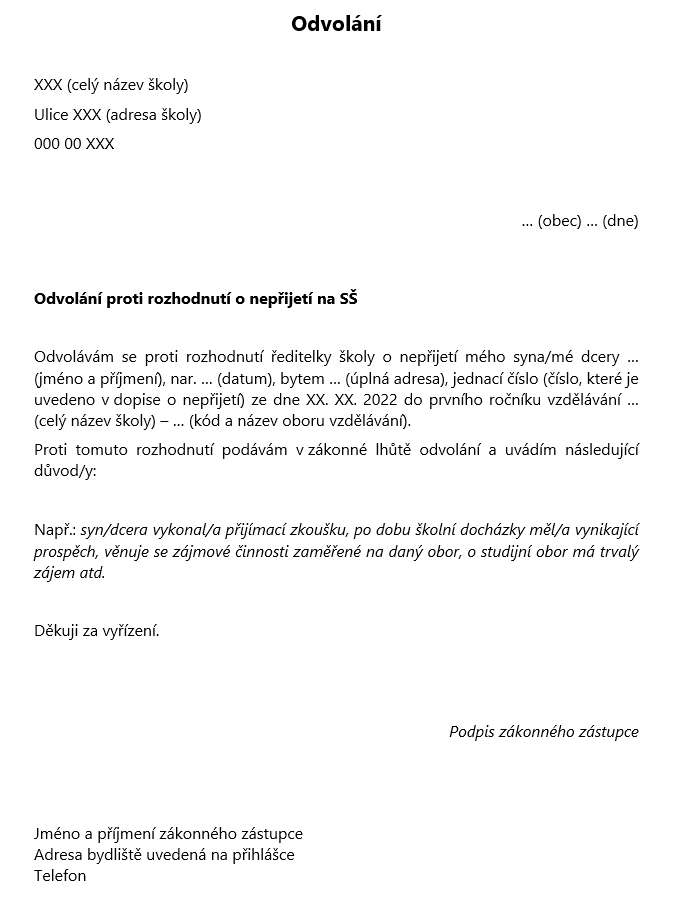 Druhé kolo přijímacího řízeníStřední školy, které po prvním kole nenaplní své 1. ročníky novými žáky a žákyněmi, vyhlásí druhé kolo, případně i další kola přijímacího řízení.Školy s druhým kolem přijímacího řízení lze zjistit na:webových stránkách krajských úřadůhttp://www.kr-vysocina.cz/prijimaci-rizeni/ds-300609/p1=9083webových stránkách středních školportálu Atlas školství, https://www.atlasskolstvi.cz/stredni-skoly?2-kolo-prijimaciho-rizeni-na-ss=truePřihláška pro druhé kolo přijímacího řízeníPřihlášku vytiskneme ve škole.Počet přihlášek již není omezen. Na přihlášky se píše jen jedna škola a jeden obor.Ve druhém kole se do maturitních oborů povinné jednotné testy nekonají.